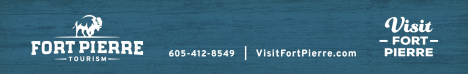 FPTPC Board Meeting AgendaZoom Meeting  Stanley County Commission Room7:45 AM, May 3, 2023  Call to Order & Approval of Agenda  Determine Quorum  Approve Minutes from April 12, 2023 (Uploaded to Basecamp)  Financials  March 2023 (Uploaded to Basecamp) Recurring payments by ACH this month  Invoices (See Basecamp Excel spreadsheet)  Reports Executive Director Update | Laurie GillCity of Fort Pierre Update | Mayor Hanson  Fort Pierre Development Corp Update | Sunny Hannum / Dave Bonde  Fort Pierre Chamber | Shane Kramme  Stanley County Fairgrounds | Scott Deal  Missouri River Tourism | Lyssa Bruzelius  Marketing Update | Mary Duvall New Business Electronic Billboard Committee| Casey CowanCapital Improvement Plan input process| Mayor HansonOld Business Fish Cleaning Station UpdateFuture Meeting LocationSpring Hospitality Training | May 9, 2023 Other Discussion  FPTPC Executive Board Meeting | 7:45 AM, Wednesday, May 31, 2023 | Zoom  FPTPC Board Meeting | 7:45 AM, Wednesday, June 7, 2023 | Stanley County Commission Room and ZoomAdjourn 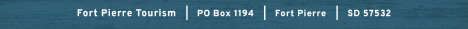 